На основу члана 20. став 1. Закона о интегрисаном спречавању и контроли загађивања животне средине („Службени гласник РС”, бр.135/04, 25/15 и 109/2021), члана 213. став 1. Закона о општем управном поступку („Службени гласник РС”, бр.18/16 и 95/18 – аутентично тумачење), члана 24. став 2. Закона о државној управи („Службени гласник РС”,бр. 79/05, 101/07, 95/10, 47/18 и 30/18 – др. закон), члана 6. Закона о министарствима („Службени гласник РС”, бр.128/2020), поступајући по захтеву оператера ,,Мессер Техногас“ АД Београд, од 23.12.2021.године, за ревизију интегрисане дозволе за рад целокупног постројења и обављање активности производње и промета техничких и медицинских гасова и пратеће опреме, на локацији катастарске парцеле бр. 158/2, 159/1, 160/1, КО Стара Раковица, број захтева за ревизију дозволе 353-01-00003/2012-05, Министарство заштите животне средине, државни секретар Александар Дујановић по овлашћењу бр. 021-01-13/1/21-09 од 22.07.2021.године, доноси:                                                             НАЦРТ РЕШЕЊА                                           о ревизији интегрисане дозволеУ интегрисаној дозволи број 4. од 16.03.2015.године, уписаној у Регистар издатих дозвола, главна књига рег.број 4, као и у првој ревизији интегрисане дозволе од 30.10.2018.године,  мењају се услови у дозволи и то:У Поглављу I ОПШТИ ПОДАЦИ, у делу 1. Општи подаци о интегрисаној дозволи, брише се део текста: 4.1. Хемијска постројења за производњу основних органских хемикалија као што су : а) прости угљоводоници (линеарни или циклични, засићени или незасићени, неароматични или ароматични).На свим местима где је поменут Погон за производњу ацетилена, потребно је избрисати из дозволе јер је Погон за производњу ацетилена Одлуком Управе, трајно престао са радом (Одлука бр. 2358 од дана 26.04.2021.године, у прилогу Захтева за ревизију интегрисане дозволе)У Поглављу II АКТИВНОСТ ЗА КОЈУ ЈЕ ЗАХТЕВ ПОДНЕТ И ОЦЕНА ЗАХТЕВА, у делу 1. Кратак опис активности за коју је захтев поднет, на страни 3, комплетан део 1. Производња ацетилена, се брише.У Поглављу II АКТИВНОСТ ЗА КОЈУ ЈЕ ЗАХТЕВ ПОДНЕТ И ОЦЕНА ЗАХТЕВА, у делу 2. Опис локације на којој се активност обавља, на страни 5. у реченици: „Прву целину чине...“ треба додати реч „бивши“ испред „погон ацетилена“ и  након ове реченице додати текст: „Погон за производњу ацетилена није у функцији и не планира се у истом покретање било какве производње. Не планира се рушење истог, али су по престанку рада започети послови демонтаже инсталација и цевовода који ће се уредно одвојити, урадити карактеризација насталог отпада и исти предати овлашћеној установи на даљу рециклажу. Бивши магацин за складиштење калцијум карбида је у току адаптације и биће намењен за складиштење амонијум нитрата. У овом делу локације изграђена су 3 нова објекта: гасни генератори, нови резервоари са пратећом инсталацијом у оквиру DC Кисеоник и нови уграђени систем за одвођење технолошке отпадне воде из Погона за производњу азот-субоксида (N2O) у сабирне базене (који су раније коришћени за кречни муљ).“  Након реченице: „Другу целину чине објекат сервиса и гаража за аутоцистерне заједно са паркинг простором за возни парк и интерном станицом за дизел гориво смештени су у новоизграђеном делу локације.“, додати следећи текст: „Објекат сервиса и гаража је сада празан и без намене, јер су службе транспорта Castolab i Cryo servisa са свом пратећом опремом и возилима пресељене на локацију фабрике у Смедереву, тако да на тој локацији нема запослених. Одлуком предузећа бр.1821 од 30.03.2018.год., пумпна станица за дизел гориво у склопу комплекса на левој обали Каљавог потока је стављена ван функције. Резервоар за лож уље у комплексу на левој обали Каљавог потока, на основу Одлуке бр.1351 oд 15.03.2017.год о отпису, извађен је и предат (као отпадно гвожђе) овлашћеном оператеру на рециклажу“.У Поглављу II АКТИВНОСТ ЗА КОЈУ ЈЕ ЗАХТЕВ ПОДНЕТ И ОЦЕНА ЗАХТЕВА, у делу 3. Постојеће дозволе, одобрења и сагласности, на страни 6, пасус 5. треба додати реченицу: „Дошло је до промена у прилогу ове дозволе у којој се налази листа свих докумената (из прилога избрисати следећа акта која више нису релевантна: Употребна дозвола за ацетонску станицу бр. 351-869/82-VI од 05.05.1982.; Употребна дозвола за рад котларнице; Водопривредна дозвола бр. III-07-325.3-30/2012 од 20.02.2013, а уписати: Решење о издавању водне дозволе-Jавно водопривредно предузеће Србија воде Београд, Водопривредни центар Сава-Дунав. , под редним бр. 5384/1 од 05.08.2021. до 15.08.2023. године.; Употребна дозвола за нове гасне генераторе за грејање локације Фабрике, издата од стране Одељења за грађевинске и комуналне послове Општине Раковица ROP-RAK-24035-IUP-2/2016, Заводни број: 351-193/2016 од 16.11.2016.год.)У Поглављу II АКТИВНОСТ ЗА КОЈУ ЈЕ ЗАХТЕВ ПОДНЕТ И ОЦЕНА ЗАХТЕВА, у делу 4. Главни утицаји на животну средину, на страни 7. ревизијом дозволе од 30.10.2018.године реченица: „Отпадне воде се мешају са исталоженим водама из погона ацетилена и као такве спроводе у базен избистреле воде за даљу употребу у поступку производње ацетилена.“ се замењује следећом реченицом: „Отпадне воде настале у Погону за производњу азот-субоксида се прикупљају у систем од 4 базена, одакле се, у складу са добијеном Водном дозволом, бр.5384/1 издатом од стране ЈВП „Србијаводе“ Београд, ВЦ „Сава-Дунав“ од 05.08.2021.године, са роком важења до 15.08.2023.године, цистернама одвозе у Фабрику ацетилена у Краљеву и на идентичан начин као до сада, у потпуности користе у Погону за производњу ацетилена, Фабрике у Краљеву. Призводња азотсубоксида се обавља дисконтинуално у три смене према захтевима здравства. Оператер има  Уговор са овлашћеном фирмом за превоз технолошке воде из Погона азот-субоксида. Цистерна којом се превози технолошка вода је капацитета 25000 l, а динамика превоза зависи од производње азот-субоксида, односно настале количине технолошке отпадне воде (од септембра 2021. године превозиле су се у просеку 1. до 2. цистерне недељно). Укупна часовна количина технолошких отпадних вода које се испуштају из погона за производњу азот субоксида износи 615 l/h (0,615m3/h или 14,75m3/dan)“. Такође, додати реченицу: „Подземни резервоар ацетона запремине 25m3 је извађен и предат на рециклажу овлашћеном оператеру.У Поглављу II АКТИВНОСТ ЗА КОЈУ ЈЕ ЗАХТЕВ ПОДНЕТ И ОЦЕНА ЗАХТЕВА, у делу 6.2. Коришћење ресурса, на страни 10., у делу: Енергија  у реченици: „Природни гас као гориво за рад котларнице за грејање простора током зимског периода и лож уље као алтернативно гориво у случају прекида са снадбевањем природним гасом.“ брише се део „и лож уље као алтернативно гориво у случају прекида са снадбевањем природним гасом“. У Поглављу II АКТИВНОСТ ЗА КОЈУ ЈЕ ЗАХТЕВ ПОДНЕТ И ОЦЕНА ЗАХТЕВА, у делу 6.2. Коришћење ресурса, на страни 12, у делу: Котларница,  додаје  се реченица : „Котларница је затворена и опрема демонтирана. Крајем 2016.године постављени су и пуштени у рад нови гасни генератори за грејање локације који користе искључиво земни гас за загревање простора локације. Тиме је искључена потреба коришћења лож уља из подземног резервоара као алтернативног горива за грејање. Резервоар за лож уље је демонтиран и предат овлашћеној фирми на рециклажу.“ а затим остаје реченица, унета првом ревизијом дозволе од 30.10.2018.године,  „Загађење ваздуха потичпе из испуста 3 кондензациона гасна генератора и 2 фасадна кондензациона гасна котла који као енергент користе природни гас.“ У Поглављу II АКТИВНОСТ ЗА КОЈУ ЈЕ ЗАХТЕВ ПОДНЕТ И ОЦЕНА ЗАХТЕВА , у делу 6.4. Емисије у воду и њихов утицај на животну средину, на страни 13, реченица унета ревизијом од 30.10.2018. године „Отпадне воде се мешају са исталоженим водама из погона ацетилена и као такве спроводе у базен избистриле воде за даљу употребу у поступку производње ацетилена“ се брише, и додаје се текст: „Одлуком Управе, о трајном престанку рада погона ацетилена као једино решење за збрињавање технолошких отпадних вода, насталих у погону за производњу азот-субоксида, је да се оне прикупљају у систем од 4 базена, запремине 4x250m3 изграђен од армираног бетона и уздигнут од околног терена, одакле ће се, у складу са добијеном Водном дозволом, цистернама одвозити у Фабрику  ацетилена у Краљеву. Производња азотсубоксида се обавља дисконтинуално у три смене према захтевима здравства. Оператер има  Уговор са овлашћеном фирмом за превоз технолошке воде из Погона азот-субоксида. Цистерна којом се превози технолошка вода је капацитета 25000 l, а динамика превоза зависи од производње азот-субоксида, односно настале количине технолошке отпадне воде (од септембра 2021. године превозиле су се у просеку 1. до 2. цистерне недељно). Ове технолошке воде ће се на идентичан начин као до сада у потпуности користи у Погону за производњу ацетилена фабрике у Краљеву. Тренутно се вода у производњи ацетилена у Краљеву обезбеђује већим делом из градске мреже, а делом од избистреле воде од створеног кречног млека.“  У Поглављу III  УСЛОВИ, у делу 5. Отпадне воде - на страни 21, 5.1. Процес рада и постројења за третман, у реченици унетој ревизијом дозволе од 30.10.2018. године: „Oбавезује се оператер да поступа у складу са условима прописаним у водној дозволи издатој од стране Јавног Водопривредног Предузећа „Србијаводе“ Београд, водопривредни центар „Сава-Дунав“, изменити број Водне дозволе: 5384/1 од 05.08.2021. године. У Поглављу III  УСЛОВИ, на страни 22, у делу 5.2. Емисије у воду - ревизијом од 30.10.2018.године је избачен текст од почетка до Табеле III-5. а додаје се текст „Обавезује се Оператер да квалитет испуштених атмосферских вода не наруши прописане услове за испуштање атмосферских вода пре њиховог испуштања, као и да поштује граничне вредности прописане у Табели III-5“ .                                              ОбразложењеМинистарство пољопривреде и заштите животне средине је 16.03.2015.године, издало Решење о издавању интегрисане дозволе ред. бр. 4, под бр. 353-01-00003/2012-05, оператеру „ Мессер Техногас“ АД Београд из Београда ( у даљем тексту: Оператер), за рад целокупног постројења и обављања активности производње и промета техничких и медицинских гасова и пратеће опреме, на локацији катастарске парцеле бр. 158/2, 159/1, 160/1, КО Стара Раковица, са роком важења од 10 година. Прва ревизија ове интегрисане дозволе урађена је 30.10.2018. године, а затим је Оператер поднео захтев за другу ревизију интегрисане дозволе 23.12.2021.године. Оператер је од последње ревизије интегрисане дозволе спровео неколико измена од којих су најважније: Погон за производњу ацетилена је Одлуком Управе (Одлука бр. 2358 од дана 26.04.2021.године) трајно престао са радом. Котларница на лож уље је престала са радом такође, у њој је опрема демонтирана и предата овлашћеном оператеру на рециклажу. Крајем 2016. године постављени су нови гасни генератори за грејање локације који користе искључиво земни гас за загревање простора локације. Тиме је искључена потреба коришћења лож уља из подземног резервоара као алтернатива за грејање,  резервоар за лож уље je демонтиран и предат овлашћеној фирми на рециклажу, о чему је оператер доставио одговарајућа документа.Простори који су изграђени за потребе транспорта и пратећих служби, а које су сачињавали хала, магацини и радионице у оквиру пословног простора, су након исељења служби Cryo servisa i Castolaba на другу локацију, остали празни и за сада без намене, осим спрата административних просторија у којима је смештена архива фирме.Подземни резервоар ацетона запремине 25m3 извађен је и предат овлашћеној фирми на рециклажу.Престанком рада погона за производњу ацетилена, технолошке отпадне воде из погона  азот-субоксида се и даље одводе у исте сабирне базене, а затим се  у складу са добијеном Водном дозволом, цистернама одвозе у погон за производњу ацетилена у Краљеву и на идентичан начин у потпуности користе у производњи ацетилена као што су се користиле у погону за производњу ацетилена у Београду док је био у функцији. За транспорт технолошких вода до фабрике у Краљеву се издвајају знатна финансијска средства па се ово сматра привременим решењем и Оператер је у поступку проналаска економичнијег и еколошки бољег решења у њиховом даљем коришћењу.Захтев за ревизију интегрисане дозволе од стране Оператера ,,Мессер Техногас“ а.д. Београд оглашен је на сајту Министарства заштите животне средине дана 22.03.2022.године. www.ekologija.gov.rs/obavestenja O пријему захтева за ревизију интегрисане дозволе јавност је обавештена путем оглашавања у дневном листу ,,Ало“ дана 23.03.2022.године. На захтев за ревизију интегрисане дозволе није било мишљења од стране заинтересоване јавности. О пријему захтева такође су писмено обавештени и Градска општина Раковица, Градски секретаријат за заштиту животне средине града Београда, Завод за заштиту природе Србије и Министарство пољопривреде, шумарства и водопривреде,  Републичка дирекција за воде. Позитивно мишљења на захтев за ревизију интегрисане дозволе достављено је од стране Завода за заштиту природе Србије док од осталих институција мишљења на захтев нису достављена.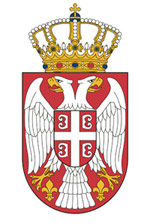 Република СрбијаМИНИСТАРСТВОЗАШТИТЕ ЖИВОТНЕ СРЕДИНЕБрој:353-01-00003/2/2012-05Датум:02.06.2022.год.Немањина 22-26Београд